KAUNO MIESTO ALEKSOTO VIETOS VEIKLOS GRUPĖVeiverių g. 132, LT-46337 KaunasKVIETIMAS TEIKTI VIETOS PLĖTROS PROJEKTINIUS PASIŪLYMUS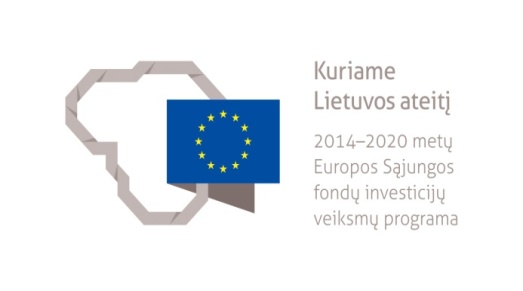 Finansuojama iš Europos socialinio fondo lėšų1.Vietos plėtros strategijos pavadinimasAleksoto vietos plėtros 2015-2020 m. strategija2.Vietos plėtros strategijos teritorijaAleksoto vietos veiklos grupės tikslinė teritorija: Aleksoto, Fredos (Žemosios ir Aukštosios), Julijanos, Jiesios, Narsiečių, Naugardiškės, Tirkiliškių, Kazliškių, Yliškių, Linksmadvario, Marvelės, Kazliškių bei I ir II Birutės dalys ir Nemuno sala. Žemėlapis pridedamas prie kvietimo.Besiribojanti teritorija: laikoma su tiksline teritorija besiribojanti zona, kuriai būdingi funkciniai ryšiai ir tos pačios infrastruktūros naudojimas su Žaliakalniu ir Aleksotu. Žemėlapis pridedamas prie kvietimo.3.Vietos plėtros strategijos tikslasPagerinti vietines įsidarbinimo galybes, didinti bendruomenių socialinę integraciją, išnaudojant vietos bendruomenių, verslo ir vietos valdžios ryšius4.Vietos plėtros strategijos uždavinys, veiksmas (-ai), kuriam įgyvendinti skelbiamas kvietimas teikti vietos plėtros pasiūlymus (toliau – Kvietimas)Uždavinys: Didinti bedarbių ir neaktyvių darbingų gyventojų užimtumą, siekiant pagerinti šių asmenų padėtį darbo rinkoje. 1.2.1. veiksmas: Naujų profesinių ir kitų reikalingų įgūdžių įgijimo rėmimas.5.Vietos plėtros strategijos planuojami rezultatai (tikslo, uždavinio, veiksmo, kuriam įgyvendinti skelbiamas kvietimas1 tikslo „Pagerinti vietines įsidarbinimo galimybes, didinti bendruomenių socialinę integraciją, išnaudojant vietos bendruomenių, verslo ir vietos valdžios ryšius“ įgyvendinimo rezultatai:Rezultato rodiklis 1.R.1. „Darbingi asmenys (vietos bendruomenės nariai), kurių socialinė atskirtis sumažėjo dėl projekto veiklų dalyvių dalyvavimo projekto veiklose (praėjus 6 mėnesiams po projekto dalyvavimo ESF veiklose)“ - rodiklio reikšmė 2022 m. – 10 proc.;Rezultato rodiklis 1.R.2. „Projektų veiklų dalyvių, kurių padėtis darbo rinkoje pagerėjo praėjus 6 mėnesiams po dalyvavimo ESF veiklose dalis“ - rodiklio reikšmė 2022 m. – 20 proc.Rezultato rodiklis 1.R.3. “Socialinių partnerių organizacijose ar NVO savanoriaujančių dalyvių (vietos bendruomenės nariai) dalis praėjus 6 mėnesiams po dalyvavimo ESF veiklose”- rodiklio reikšmė 2022 m. – 10 proc.Rezultato rodiklis 1.R.4. Projektų veiklų dalyvių, įkūrusių ar išplėtusių verslą, praėjus 6 mėnesiams po dalyvavimo ESF veiklose, dalis - rodiklio reikšmė 2022 m. – 20 proc.1.2.uždavinio „Didinti bedarbių ir neaktyvių darbingų gyventojų užimtumą, siekiant pagerinti šių asmenų padėtį darbo rinkoje“ įgyvendinimo rezultatai:Produkto rodiklis: „BIVP projektų veiklų dalyviai (įskaitant visas tikslines grupes)“. Rodiklio reikšmė - 90 asmenųProdukto rodiklis: „Projektų, kuriuos visiškai arba iš dalies įgyvendino socialiniai partneriai ar NVO, skaičius“. Rodiklio reikšmė - 1 projektas. 1.2.1 veiksmo „ Naujų profesinių ir kitų reikalingų įgūdžių įgijimo rėmimas“  rezultatai:Produkto rodiklis „BIVP projektų veiklų dalyviai (įskaitant visas tikslines grupes “ – 60 asmenų.Siekiama, kad:Projektų veiklų dalyvių, kurių padėtis darbo rinkoje pagerės praėjus 6 mėnesiams po dalyvavimo ESF veiklose, dalis sudarytų 20 proc. 6.Kvietimui numatytas finansavimas150.000 EUR7.Didžiausia galima projektui skirti finansavimo lėšų suma150.000 EUR8.Tinkami vietos plėtros projektinių pasiūlymų pareiškėjai bei partneriaiViešieji ir privatūs juridiniai asmenys, kurių veiklos vykdymo vieta yra vietos plėtros strategijos įgyvendinimo teritorijojeGalimi pareiškėjai:Viešieji ir privatūs juridiniai asmenys, kurių veiklos vykdymo vieta* yra vietos plėtros strategijos įgyvendinimo teritorijoje.Pareiškėju (projekto vykdytoju) gali būti  juridinio asmens filialas ar atstovybė, jeigu tas filialas ar atstovybė veiklą vykdo vietos plėtros strategijos įgyvendinimo teritorijoje.Kauno miesto savivaldybės administracija.Galimi partneriai:Viešieji ir privatūs juridiniai asmenys, kurių veiklos vykdymo vieta* yra vietos plėtros strategijos įgyvendinimo teritorijoje ar besiribojančioje teritorijoje.Partneriu gali būti juridinio asmens filialas ar atstovybė, jeigu tas filialas ar atstovybė veiklą vykdo vietos plėtros strategijos įgyvendinimo teritorijoje ar besiribojančioje teritorijoje.Kauno miesto savivaldybės administracija.Savivaldybės, kurios teritorija ribojasi su Kauno miesto savivaldybės teritorija, administracija.Teikiant paraišką yra privalomas bendradarbiavimas su Žaliakalnio vietos veiklos grupės partneriu.Pareiškėjai ir partneriai turi atitikti 2014-2020 metų Europos Sąjungos fondų investicijų veiksmų programos 8 prioriteto „Socialinės įtraukties didinimas ir kova su skurdu“ Nr. 08.6.1-ESFA-V-911 priemonės „Vietos plėtros strategijų įgyvendinimas“ projektų finansavimo sąlygų aprašą (toliau – PFSA) 13 - 17 punktuose taikomus reikalavimus.*Veiklos vykdymo vieta -  vieta, kurios adresu yra registruota juridinio asmens buveinė ir (arba) yra nekilnojamas turtas, kurį nuosavybės, nuomos, panaudos ar kitais teisėtais pagrindais valdo juridinis asmuo ir kuriame nekilnojamąjį turtą valdantis asmuo ar jo atskiras padalinys, filialas, atstovybė vykdo faktinę veiklą.Pareiškėjas turi būti įregistruotas Juridinių asmenų registre ir veikti ne trumpiau nei 2 metus.  Pareiškėjais ir partneriais negali būti tie juridiniai asmenys, kuriems, kaip jauno verslo subjektams, projekto įgyvendinimo metu bus teikiama pagalba verslo pradžia9.Reikalavimai projektams (tikslinės grupės, būtinas prisidėjimas lėšomis, projekto trukmė ir kt.), remiamos veiklos, tinkamoms finansuoti išlaidosTikslinės grupės: Vykdant  PFSA 10.2 veiklas tinkama tikslinė grupė yra Aleksoto seniūnijos darbingi* gyventojai** (įskaitant ir pabėgėlius), kurie yra ekonomiškai neaktyvūs asmenys  t.y. asmenys, kurie nėra teritorinėje darbo biržoje registruoti kaip bedarbio statusą ar sustabdytą bedarbio statusą turintys asmenys ir kurie atitinka visas šias sąlygas: a)yra darbingas; b)nedirba pagal darbo sutartis ir darbo santykiams prilygintų teisinių santykių pagrindu; c) nesiverčia individualia veikla;  d) neturi ūkininko statuso ar nėra ūkininko partneris, ar žemės ūkio veiklos subjektas ir (arba) yra atostogose vaikui prižiūrėti (iki vaikui sukaks treji metai).Vykdant  PFSA 10.2.1.5 papunktyje nurodytos praktinių įgūdžių įgijimo, ugdymo darbo vietoje pagal savanoriškos praktikos sutartį, veiklos vykdymo atveju – ne vyresni nei 29 metų darbingi gyventojai, kurie yra:- ekonomiškai neaktyvūs asmenys t.y. asmenys, kurie nėra teritorinėje darbo biržoje registruoti kaip bedarbio statusą ar sustabdytą bedarbio statusą turintys asmenys ir kurie atitinka visas šias sąlygas: a)yra darbingas; b)nedirba pagal darbo sutartis ir darbo santykiams prilygintų teisinių santykių pagrindu; c) nesiverčia individualia veikla;  d) neturi ūkininko statuso ar nėra ūkininko partneris, ar žemės ūkio veiklos subjektas ir (arba) yra atostogose vaikui prižiūrėti (iki vaikui sukaks treji metai).*Darbingas asmuo – asmuo, pagal Lietuvos Respublikos darbo kodeksą turintis visišką ar ribotą darbinį teisnumą ir veiksnumą (t. y. nuo 14 metų amžiaus), išskyrus asmenį, Lietuvos Respublikos neįgaliųjų socialinės integracijos įstatymo nustatyta tvarka pripažintą nedarbingu ** Aleksoto seniūnijos gyventojas  – Lietuvos Respublikos piliečiu, užsienio valstybės piliečiu ar asmeniu be pilietybės esantis fizinis asmuo, kuris gyvena vietos plėtros strategijos įgyvendinimo teritorijoje. Laikoma, kad asmuo yra vietos plėtros strategijos įgyvendinimo teritorijos gyventoju, jei asmuo projekto dalyvio anketoje yra nurodęs savo gyvenamąją vietą (savivaldybę, miestą, gatvę, namo numerį), kuri yra vietos plėtros strategijos įgyvendinimo teritorijoje.Finansavimo šaltiniai:Projekto finansuojamoji dalis gali sudaryti ne daugiau kaip 92,5 proc. visų tinkamų finansuoti projekto išlaidų. Pareiškėjas privalo savo ir (arba) kitų šaltinių lėšomis (savivaldybių biudžeto ir (ar) privačiomis lėšomis), ir (arba) nepiniginiu įnašu prisidėti prie projekto finansavimo ne mažiau nei 7,5 proc. visų tinkamų finansuoti projekto išlaidų.Projekto trukmė – iki 36 mėn. Projektų veiklos turi būti baigtos ne vėliau nei 2022 m. gruodžio 31 d.Tinkamos finansuoti išlaidos – tokios, kaip nustatyta PFSA 44 punkte ir yra skirtos PFSA nurodytų 10.2. veiklų įgyvendinimui: -Nekilnojamasis turtas (numatomas kaip projekto vykdytojo nuosavas nepiniginis įnašas);- įranga, įrenginiai ir kitas turtas. Šioje išlaidų kategorijoje nurodytos išlaidos gali sudaryti ne daugiau kaip 30 proc. visų tinkamų finansuoti projekto išlaidų;- projekto vykdymo išlaidos, laikantis PFSA 44 punkte atskirų veiklų vykdymui numatytų apribojimų (išskyrus PFSA 44 punkto lentelės 5 punkte taikomas išlygas);- informavimas apie projektą;- netiesioginės išlaidos.Planuojant projekto išlaidas turi būti laikomasi PFSA 44-46, 48-49,51-52,54 punktuose nustatytų apribojimų. Netinkamos išlaidos yra detalizuotos PFSA 53 punkte.Remiamos veiklos:Ekonomiškai neaktyvių asmenų neformalusis švietimas (taip pat neformalusis profesinis mokymas, organizuojamas mokykline forma ar pameistrystės forma pagal pameistrystės darbo sutartį, sudarytą kartu su mokymo sutartimi dėl neformaliojo mokymo) (PFSA 10.2.1.2 veikla);ekonomiškai neaktyvių asmenų savanoriška veikla  (PFSA 10.2.1.3 veikla);ekonomiškai neaktyvių asmenų praktinių darbo įgūdžių įgijimas, ugdymas darbo vietoje pagal pameistrystės darbo sutartį nesudarius mokymo sutarties (PFSA 10.2.1.4 veikla);ekonomiškai neaktyvių asmenų praktinių įgūdžių įgijimas, ugdymas darbo vietoje pagal savanoriškos praktikos sutartį (PFSA 10.2.1.5 veikla);ekonomiškai neaktyvių asmenų informavimas, konsultavimas, tarpininkavimas ar kita pagalba įdarbinant, įtraukiant į neformalųjį švietimą (įskaitant neformalųjį profesinį mokymą), praktikos atlikimą, visuomeninę ir (ar) kultūrinę veiklą (pvz., profesinis orientavimas, motyvavimas imtis aktyvios veiklos); šiame papunktyje nurodytos veiklos neapima neformaliojo švietimo, praktikos atlikimo, visuomeninės ir (ar) kultūrinės veiklos vykdymo veiklų (PFSA 10.2.2 veikla).Atkreipiame dėmesį, kad vykdant šio projekto veiklas, bedarbiai nėra tinkama tikslinė grupė.Vykdant šiame kvietime nurodytas veiklas (įskaitant ir netiesiogines išlaidas) vienam projekto veiklų dalyviui vidutiniškai tenkanti nurodytoms veikloms vykdyti skiriamo finansavimo lėšų suma gali sudaryti ne daugiau kaip 3000 eur. (PFSA 48.1 punktas).  Minimalus dalyvių skaičius: 60 asmenų.Projekto vykdytojas įgyvendindamas projektą turės įsipareigoti pasiekti šį priemonės įgyvendinimo rodiklį: Projekto veiklų dalyvių, kurių padėtis darbo rinkoje pagerėjo praėjus 6 mėnesiams po dalyvavimo ESF veiklose dalis turės sudaryti 20 proc.Projekto sutartyje gali būti numatytas avansas. Avanso suma negali viršyti 30 proc. projektui įgyvendinti skirtos projekto finansavimo lėšų sumos (PFSA 78 punktas).10.Vietos plėtros projektinių pasiūlymų pateikimo terminas Kvietimo paskelbimo pradžia 2018-11-05 8:00, pabaiga 2019-01-06 17:00. 11.Vietos plėtros projektinių pasiūlymų pateikimo būdasProjektiniai pasiūlymai turi būti įteikti pareiškėjo asmeniškai (pareiškėjo vadovo arba jo įgalioto asmens (tokiu atveju išduodamas įgaliojimas patvirtinamas pareiškėjo vadovo parašu ir antspaudu)) adresu: Veiverių g. 132, LT-46337 Kaunas.Teikiama: -vietos plėtros projektinio pasiūlymo (su apraše nurodytais priedais) originalas;-viena projektinio pasiūlymo su visais priedais kopija įrašyta į elektroninę laikmeną.12.Vietos plėtros projektinių pasiūlymų  atrankos kriterijai ir vertinimo balaiBendrieji vietos plėtros projektinių pasiūlymų administracinės atitikties bei naudos ir kokybės vertinimo kriterijai nustatyti  Aleksoto vietos plėtros 2015-2020 m. strategijos projektinių pasiūlymų vertinimo ir atrankos vidaus tvarkos apraše (dokumentas skelbiamas interneto svetainėje: http://www.aleksotovvg.lt/ Miesto VVG valdybos 2017 m. 09 mėn. 25 d. protokolu Nr. 07 patvirtintas specialusis vietos plėtros projektinių pasiūlymų naudos ir kokybės kriterijus ir vertinimo balai (nurodomi patvirtinti specialieji vertinimo kriterijai):BIVP projektų veiklų dalyvių, kurių padėtis darbo rinkoje pagerėjo  praėjus 6 mėnesiams po dalyvavimo ESF veiklose, dalis (%) sudarys daugiau kaip 25 proc. projekto veiklų dalyvių (skiriama 20 balų);Numatomas Kauno miesto Aleksoto VVG teritorijoje paklausių praktinių įgūdžių įgijimas. Paklausa turi būti pagrįsta paraiškoje statistine informacija ir/arba teritorines darbo biržos informacijas ir/arba atlikta Kauno miesto Aleksoto VVG teritorijoje veikiančių darbdavių apklausa ir kt. pagrįstais šaltiniais (skiriama 5 balai).Projekto veikloms vykdyti įtraukiami savanoriai (skiriama 5 balai).Vietos plėtros projektinis pasiūlymas daugiausiai gali surinkti 100 balų. Mažiausia privaloma surinkti balų suma, kad vietos plėtros projektinė paraiška būtų įtraukta į siūlomų finansuoti vietos plėtros projektų sąrašą, yra 55 balai.13.Susiję dokumentaiKvietimui aktualūs dokumentai:1. Aleksoto vietos plėtros 2015-2020 m. strategijos vietos plėtros projektinių pasiūlymų vertinimo ir atrankos vidaus tvarkos aprašas, patvirtintas Kauno miesto Aleksoto vietos veiklos grupės valdybos 2018 m. spalio 09 d. protokolu Nr.06;2. Aleksoto vietos plėtros 2015-2020 m. strategija;3. Lietuvos Respublikos vidaus reikalų ministro 2017 m. sausio 30 d. įsakymu Nr. 1V-77 patvirtintas 2014–2020 metų Europos Sąjungos fondų investicijų veiksmų programos 8 prioriteto „Socialinės įtraukties didinimas ir kova su skurdu“ Nr. 08.6.1-ESFA-V-911 priemonės „Vietos plėtros strategijų įgyvendinimas“ projektų finansavimo sąlygų aprašas (kvietime vadinamas PFSA).Visi aukščiau išvardinti dokumentai skelbiami interneto svetainėje http://www.aleksotovvg.lt/  14.KontaktaiAleksoto VVG pirmininkas Arūnas Samochinasvvgaleksotas@gmail.com +370 698 5889515.Papildoma informacijaNuorodos į  Aleksoto vietos plėtros 2015-2020 m. strategiją ir su kvietimu susijusius dokumentus ir kitainformacija: http://www.aleksotovvg.lt/ Mokymai pareiškėjams. Data ir vieta:2018 m. lapkričio 09 d. Nuo 09:00 iki 16:00 Kauno viešbučio konferencijų salėje „Nemunas“, adresu Laisvės al. 79, Kaunas Kauno miesto  Aleksoto vietos veiklos grupė numato sudaryti rezervinį vietos plėtros projektų sąrašą. Vietos plėtros projektiniai pasiūlymai, kurių įgyvendinimui lėšų nepakanka, bus įtraukiami į rezervinį sąrašą. Esant sutaupymų, pritariant Kauno miesto Aleksoto vietos veiklos grupės valdybai, vietos plėtros projektiniai pasiūlymai iš rezervinio sąrašo eilės tvarka gali būti perkeliami į siūlomų finansuoti vietos plėtros projektų sąrašą.Vietos plėtros projektinio pasiūlymo pareiškėjas, tapęs projekto vykdytoju, įsipareigoja Kauno miesto Aleksoto vietos veiklos grupei teikti informaciją apie stebėsenos rezultatų pasiekimo rodiklius, projekto veiklų dalyvius ir jų pasiekimo rezultatus po veiklų įgyvendinimo ir praėjus 6 mėnesiams po dalyvavimo projekto veiklose, pasiektai reikšmei nustatyti.